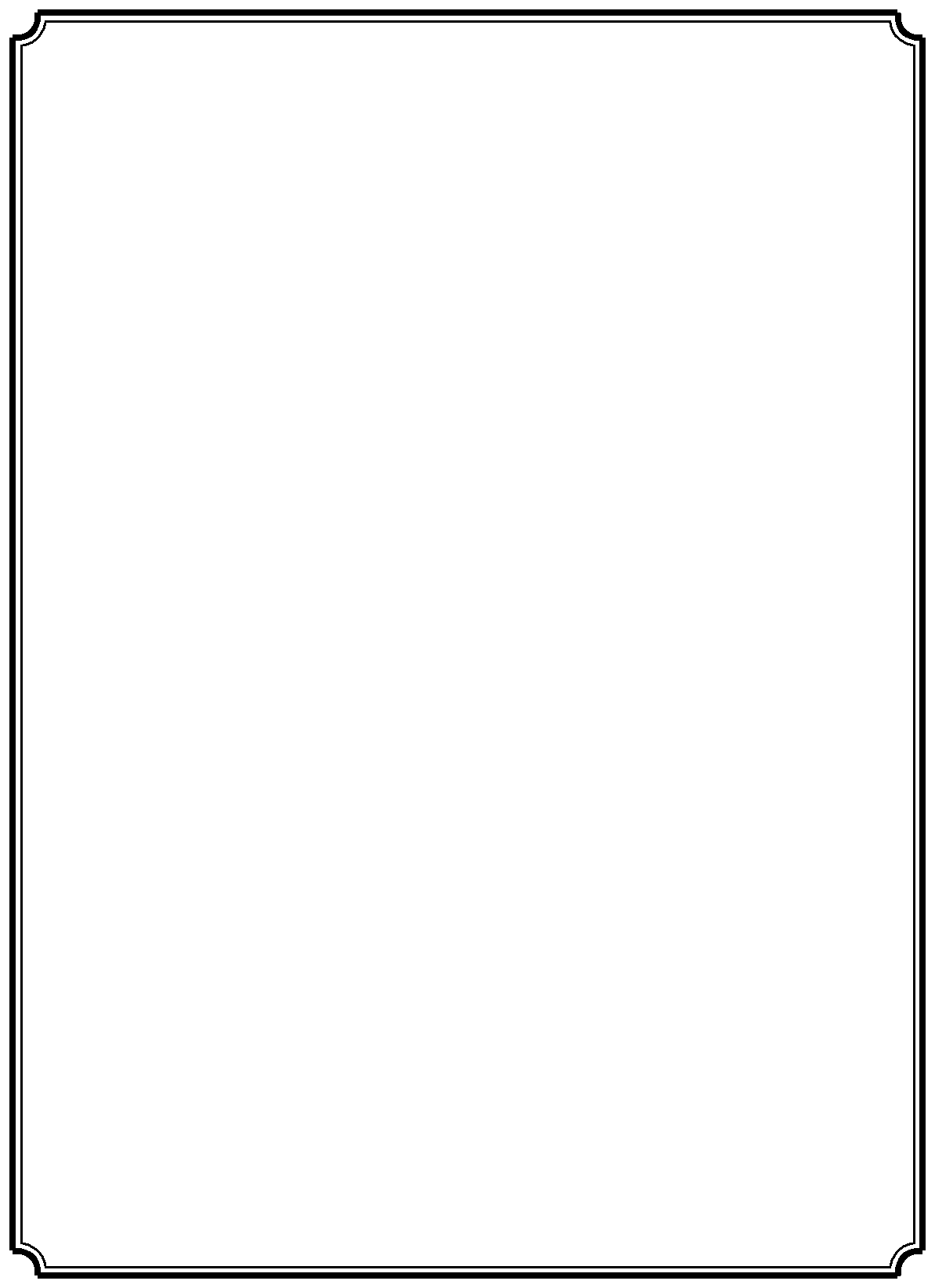 ВЯЧЕСЛАВ ПЕТРОВИЧДА НЕ БЕГИТЫ ТАКМосква 2022 г.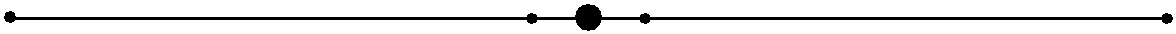 ДА НЕ БЕГИ ТЫ ТАКтрех действиях с прологом.ДЕЙСТВУЮЩИЕ ЛИЦАСаша, мальчик, 7 лет.Саша (Александр Иванович), он же, заведующий лабораторией НИИ.Валентина, его жена.Сергей Петрович, заместитель директора НИИ.Галя, продавщица.Андрей Григорьевич, первый представитель заказчика.Коля (Николай Николаевич), второй представитель заказчика.Анна Михайловна, главный бухгалтер фирмы.Мать (тень матери) Саши.Отец (тень отца) Саши.Однокурсники и сослуживцы Саши и Валентины:однокурсница первая.однокурсница вторая.однокурсник.сослуживец первый.сослуживец второй. Охранник первый. Охранник второй.Зазывала на междугородний автобус. Бомж.Народ (деревенские мужики, бабы, парни, официант).19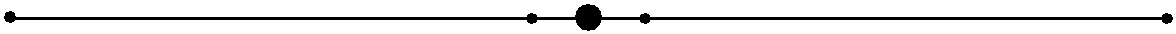 ПРОЛОГДействующие лица. Саша мальчик, его мать, отец, продавщица Галя, гуляю-щий народ (деревенские мужики, бабы, парни).Лесная поляна, грузовик, задний борт откинут, на краю кузова прилавок- пу-стые перевернутые ящики, на ящиках весы. За прилавком продавщица Галя с высоты кузова покрикивает на толпящихся внизу.Саша (на цыпочках тянется, протягивает Гале три пустые пивные бутылки.) Галя (осматривает бутылки). Одну не беру, сургуч. Обмануть бедную продав-щицу норовишь (бутылку не возвращает, не взвешивая, сыплет в скрученный из газеты кулек горсть конфет.)Бабы в очереди. Тебя обманешь. Водку в граненный наливаешь, а берешь, как за 200 грамм.Галя. А ты не покупай. Чай, в лесу, нет у меня мерила.Бабы. А у тебя и в магазине нет. Мальчонке за две бутылки и ста грамм не дала, а по деньгам должно за 200.Галя (качает головои). Ты у себя считай. Что за народ.Галя (Саше). Иди отседова, еще чего. А ты (обращается к одной из баб,) приди ко мне в сельпо, а то (передразнивает.) «Галя, Галя, чевой- то из району при-везла».Бабы (почти хором). Да мы ничего, Галина Ляксевна. Мы так.Отец Саши (ходит между кучками отдыхающих на траве людей, фальшиво играет на гармони и фальшиво поет). Крутится, вертится шар голубой… (под-ходит к группе парней.)Первый парень (поднимается и молча ударяет отца Саши кулаком в нос, са-дится.)Второй парень (поднимается и ударяет отца Саши ухо, садится.)Отец Саши (падает.)Галя (спрыгивает с кузова, кричит). Сопля е-ная.Хрен вам, а не водка. (Выти-рает отцу Саши кровь)Голоса парней. Надоел, где пьют там и он; и не отвяжется…Галя. На хер, домой, засранцы, малолетки… (Поворачивается к Саше, торо-20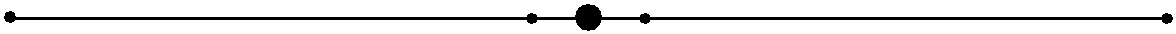 пливо поедающему конфеты.) Мать позови.Отец Саши (узнает сына). Санька. Мой пацан.Галя. Сын у тебя растет, сын, побирушкой (пауза) как и ты, станет. (Отнимает окровавленное полотенце от разбитого носа.) Что ж ты, Иван Алексеевич… (Отец Саши заискивающе улыбается.)Мать Саши (уводит мужа, мальчик бежит следом, продолжает торопливо дое-дать конфеты).Галя (провожает их взглядом). А красавец какой был.ДЕЙСТВИЕ ПЕРВОЕСЦЕНА ПЕРВАЯ.Действующие лица. Саша (Александр Иванович), Валентина, Сергей Петро-вич, однокурсница первая, однокурсница вторая, однокурсник, сослуживец первый, сослуживец второй.Типовая московская квартира, праздничный столСергей Петрович (поднимает рюмку). Выпьем за Александра Ивановича, нашу надежду, нашу перспективу, за тебя, Саша.Валентина. Да вы, кушайте Сергей Петрович, кушайте, грибочки сами собира-ли, сама солила.Сергеи Петрович (выпивает, закусывает). Хорошие грибочки. Ничего, Вален-тина, скоро черную икру ложками будешь есть с таким - то мужем. Валентина. Да, уж скажете, Сергей Петрович.Сергей Петрович. И скажу, скажу.Однокурсник (поднимает рюмку). Позвольте мне.Сергей Петрович (оглядывает гостей). Не у всех рюмки....Однокурсник. Из нашей группы, да наверно и из потока, Саша первый защи-тил кандидатскую. Разглядели талант, не отчислили с первого курса... Саша. За математику.Однокурсница первая. И по электроники у тебя было…, помнишь?21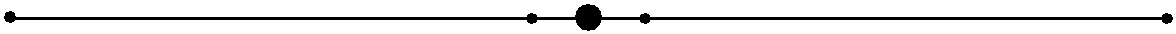 Однокурсник. Так вот, я и говорю, кто бы мог подумать, что он первым защи-тится.Саша. Нет, электронику я знал, подготовиться не успел, подрабатывал тогда, не успел подготовиться.Сергей Петрович. Все хорошо, что хорошо кончается. А у нас только начало, Саша.(Чокаются, выпивают.)Однокурсница первая (однокурснице второй, тихо). Она в отместку Кольке Елисееву за Санька выскочила. А смотри, как в воду глядела.Однокурсница вторая. Жалела, помнишь, думала, Колька вернется. Однокурсница первая. Нужны ему были мы, дуры бестолковые. У него роди-тели в МИДе работали.Валентина. Вы о чем сплетничаете?Однокурсница вторая. Выглядишь ты, Валь, хорошо. Как удается с двумя детьми.Валентина. Какое там…Сергей Петрович. Вот и тост. За Валентину, опору семьи. Ты, Саша за ней, как за стеной. За тебя Валя.Сослуживец первый (однокурснику). Говоришь, училась плохо наша надежда? Однокурсник. Почему плохо? С трудом. Какая подготовка в глухой Воронеж-ской деревне? И семья опять же. Мать санитарка необразованная, Отец, не-известно, кто. С пяти утра рынок мел, потом на занятия, плохо учился, тяжело. Однокурсница вторая (прислушивается). Ломоносов.Однокурсник. Хлеб на сухари сушил.Однокурсница первая. А как ты хочешь, без стипендии.Сослуживец первый. Из таких темных лошадок….Однокурсник. Мы его так и не поняли за пять лет.Однокурсница первая. Нечего понимать. Вы, мальчики, на всем готовом, ро-дители, квартира, а он сам, один (однокурснице второй). Это мы его не разгля-дели.Однокурсница вторая (кокетничает взглядами с Сергеем Петровичем.) Сергей Петрович. Я вижу, пора покурить, а то на группы по интересам стали делиться.Валентина. А горячее?22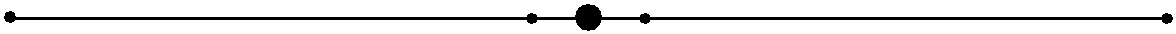 Сергей Петрович. И до горячего доберемся.(Гости разбредаются по комнате.)Сергей Петрович (показывает глазами на однокурсницу вторую). Ты бы, Саша, познакомил с гостями, а то неудобно.Саша (знакомит.)Сергей Петрович (берет руку однокурсницы второй в свои ладони). Очень. Очень приятно. Как повезло нашему Саше, что целых пять лет мог общатьсявами. Как повезло вашему мужу, что он имеет такую очаровательную жену.Однокурсница вторая (кокетничает). Я не замужем.Подходит Валентина и однокурсница первая.Валентина. Берегитесь, Сергей Петрович. У нее богатая коллекция. Сергей Петрович. А как я мечтаю попасть в вашу, девочки, коллекцию. (Неловкая пауза.)Сергей Петрович. Пойду с твоим мужем поговорю. На работе, как всегда, не-когда.(Отходят с Сашей в сторону)Сергей Петрович. Молодец, что ко мне пришел. Я директору доложил, он по-ручил к тебе присмотреться.Саша (пытается сказать.)Сергей Петрович. Молчи. Я забыл, ты забыл. Деньги себе оставь. Валентине что - нибудь купи.Саша. Спасибо, Сергей Петрович.Подходит однокурсник с рюмкой.Однокурсник (пьян.) Ну ты, спрятался. За тебя, Саша! (Обращается к Сергею Петровичу). А какое чмо было. Извини (Саше.) Ну ты помнишь, как котлету в супе топил… Ну ладно, ладно (уходит.)Саша (провожает взглядом). А в институте лучший студент был.Сергей Петрович. Это не показатель. Тебя в институте тоже не тому учили. Но ты сообразил, провернул и, главное, поделиться пришел.Саша. Да, как можно… Валентина (кричит). Танцы. (играет музыка.)Сергей Петрович (на ходу в танце, через плечо). Правильный ты пацан. За меня держись.23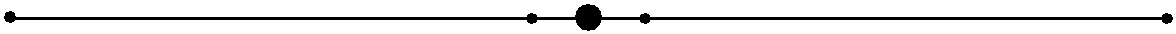 Однокурсник (танцует с Валентиной). Кольку с института не видела? Валентина. Нет.Однокурсник. Свободный он. Валентина. Он всегда был свободный. Однокурсник (усмехается). Это точно. Твой то… Валентина (обрывает). Все хороши.Однокурсник (прижимается в танце к Валентине). Встретимся? Ты еще лучшестала.Валентина. Замужем я.Однокурсник. Вот она теория свободы. Общественное мнение – решетка ши-рокой ячейки, через которую можно пройти, но не идем, сами себя делаем несвободными.Валентина (пытается отстраниться). Ты увлекся. Замужем я.Однокурсник. Мы становимся свободными, уходя в мир иной. И жалеем….Валентина (отстраняется.) Люди смотрят. Мне они нужны, эти скандалы с Са-шей.Однокурсник. Перестань. Он ни тогда не понимал, ни сейчас ничего не пони-мает.Валентина. Вот и не надо ему ничего понимать, подсказчик. Раньше ты где был?Однокурсник. Онегина с Татьяной вспомни.Валентина (останавливается в танце). Начитанный. Все. Музыка кончилась.Пары не расходятся.Сергей Петрович. Мы только разохотились.Валентина (высвобождается от объятий). Сейчас включу музыку.Однокурсник. Не надо. Саша на баяне сыграет.Саша. Гармонь. Трофейная, отец с фронта привез.Сергей Петрович. А ты еще и на гармони?Сослуживец второй (вполголоса). «Если бы ты еще и стирать умела…» Сергей Петрович. Сыграй.Валентина. Сыграй. А то только домашних мучаешь. Помучь гостей. Музыкант. Саша (берет гармонь.)Валентина (отбрасывает руку сокурсника, охватившую ее талию). Сергей Пе-трович! Защитите верную жену своего подчиненного.24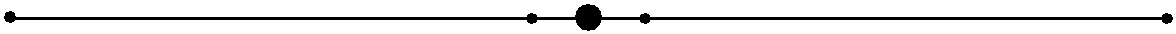 Сергей Петрович (однокурснику). Ай я яй. Нехорошо. Но как я его понимаю.Однокурсница вторая. Ах, как мужчины переменчивы.Сергей Петрович. Неправда. Очень даже….Валентина. Разберемся.Саша (играет и поет). «Крутится, вертится шар голубой…» Не танцуют, нестройно подпевают. Валентина (не поет, смотрит на Сашу).Песня заканчивается.Однокурсник. А он других песен не знает.Сергей Петрович (обмениваются с Валентиной взглядами). М-да.Валентина. Если бы он еще не фальшивил.Сергей Петрович (Валентине). Галушки готовы?Валентина. Нет, будет курица.Сергей Петрович (наклоняется к уху). А галушки?Валентина (кокетничая). В другой раз.Сергей Петрович. В другой раз зайду. Повод будет. Валентина (приглашает гостей за стол.) Сослуживец первый. Я, пожалуй, тоже пойду. Валентина. А горячее?Гости расходятся. Прощаются.СЦЕНА ВТОРАЯДействующие лица. Валентина, Саша, однокурсница вторая, однокурсник.Та же квартира.Однокурсница вторая и Валентина убирают со стола. Саша и однокурсник си-дят за журнальным столиком, наблюдают за ними.Валентина (однокурснице второй). Как у тебя с личной жизнью?Однокурсница вторая. От случая к случаю.Валентина (кивает в сторону однокурсника). Озабочен.25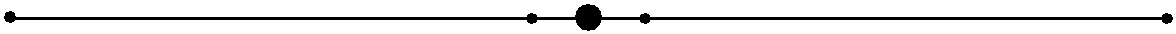 Однокурсница вторая. Он всегда был такой. Не помнишь? (Уходит с грязной посудой).Однокурсник (громко). Мы сами делаем клетку и загоняем себя в нее. А потом кричим, «Свобода – осознанная необходимость».Однокурсница вторая (возвращается). Что это с ним?Валентина (тихо однокурснице второй). Предложил мне перепихнуться. Я от-ветила, что не свободна.Однокурсница вторая (понижает голос). Начальник Саши, как он? Валентина. Женат. Ребенок. Говорят, погуливает. Аккуратно. В плане замуже-ства не шибко перспективный.Однокурсник (громко). Бомж в подземном преходе на картонке свободнее чем..., чем например, Саша. У Саши дети, жена, работа, условности, которыми мы себя опутываем. А у бомжа ничего. Он птица, которая клюет крошки хлеба у ног Бога.Валентина (вздыхает). Господи.Саша. Свободы нет. (Задумывается. Продолжает.) Разве только у ничтожеств, которые умирая как личности, обретают свободу.Однокурсница вторая. Но из этого не следует вывод: чтобы быть свободным, надо стать ничтожеством.Саша. Почему, нет? Для того, чтобы человеку волею обстоятельств, превра-щающемуся в ничтожество, остаться человеком, надо почувствовать себя свободным.Однокурсница вторая. От чего?Саша. Люди, опустившиеся до ничтожеств, смотрят, на окружающих их людей,как на элемент своей среды обитания, как мы, например, на голубей под нога-ми. Вызов? Нет. Наслаждение свободой …Однокурсник. Вот и я говорю об условностях, делающих человека не сво-бодным. А мы одеваем цепи надуманных потребностей. И только последний нищий, ничтожество, свободен как божья птица. (Цитирует) «Взгляните на птиц небесных: они не сеют, ни жнут, ни собирают в житницы…» Бог выпускает нас в жизнь свободными как птицы.Однокурсница вторая (подходит к однокурснику). Если бы я тебя не знала, по-думала, что ты попробовал наркотики на крыше дома и теперь уговариваешь нас полететь с крыши свободными птицами.26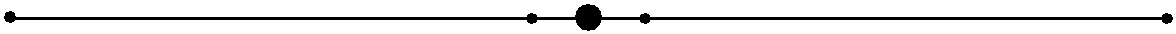 Однокурсник. Ну ты загнула. Я говорю о цепях условностей.Саша. Да,нет,конечно. Природа….Однокурсница вторая (однокурснику). Хватит философы. Собирайся. Меня до метро проводишь. Людям отдохнуть надо.Однокурсник (пытается возразить.)Однокурсница вторая. По дороге расскажешь. Про свободную любовь.Уходят.Саша. В чем - то он прав.Валентина. Ты еще не начинай. (Уходит в другую комнату.)ДЕЙСТВИЕ ВТОРОЕСЦЕНА ТРЕТЬЯДействующие лица. Саша (Александр Иванович), Сергей Петрович, Андрей Григорьевич, Николай Николаевич (Коля).Саша (входит в кабинет Сергея Петровича.)Сергей Петрович. Заходи, присаживайся, рассказывай.Саша (присаживается на краешек стула.)Сергей Петрович. Ну.(пауза.)Саша. Это вы меня вызвали.Сергей Петрович. А сам ты ничего не хочешь сказать?Саша. Если по договору….Сергей Петрович (морщится, перебивает). Как так получилось, что ты, заведу-ющий лабораторией института и одновременно учредитель фирмы, с которой у института договор?Саша. Сергей Петрович, Вы же согласовали создание фирмы (пауза). И все остальное.Сергей Петрович. Ничего я тебе не согласовывал. Мне об этом только сегод-ня служба безопасности доложила. Лавочку эту, Александр Иванович (повы-27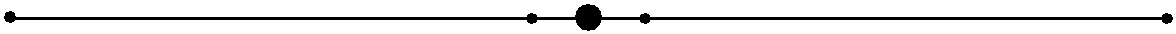 шает голос в сторону двери), прекращать надо.Саша (пытается возразить.)Сергей Петрович (понижает голос). Завтра на галушки зайду. Заодно кварти-ру твою новую посмотрю. Поговорим.Саша. Я завтра на испытаниях.Сергей Петрович. Да и я не с утра зайду. К вечеру.Саша (приподнимается со стула.)Сергей Петрович. Сиди. Я тебя не по этому вызвал. Работа, Саша, у нас…В приемной видел двух качков?Саша. Нет.Сергей Петрович. Сейчас Тамара их пригласит. Но пока, послушай. Ребята подрядились поставлять за рубеж какие - то удобрения и заблудились в кори-дорах министерства. Наша задача организовать транспортировку. Саша. Я никогда этим не занимался.Сергей Петрович. Надо серьезно начинать работать, а не отщипывать от ни-щей науки крохи.Саша. Почему я?Сергей Петрович. Твоя кандидатура согласована. Они не с улицы пришли. Завтра поговорим в неформальной обстановке, а сейчас, я тебя этим (пытает-ся подобрать слово) бизнесменам представлю.Господа входят. Раздают визитки. Представляются. Андрей Григорьевич. Ни-колай Николаевич.Николай Николаевич. Можно просто Коля.Сергей Петрович (представляет). Александр Иванович – генеральный дирек-тор ТОО …Николай (лучезарно улыбается, тянет руку). Очень рад.Сергей Петрович. Присаживайтесь.Рассаживаются.Андрей Григорьевич. Разговор шел о том, что договор будет с институтом. Сергей Петрович. Разговор, насколько мне известно, шел о том, что институт постарается помочь. Фирма, которую мы вам рекомендуем, надежная, нам из-вестная.Андрей Григорьевич. Хорошо. Если вы гарантируете…Сергей Петрович (перебивает). Мы не страховое агентство. Нас просили вам28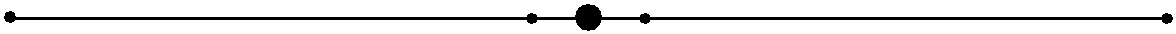 помочь. Мы готовы. Во всяком случае в научно-методическом плане. (Обра-щается к Саше.) Александр Иванович, обсуди с господами детали. Потом зай-дешь ко мне. (Поднимается со стула, прощается.)СЦЕНА ЧЕТВЕРТАЯДействующие лица. Валентина, Сергей Петрович, Саша.Новая квартира Саши и Валентины.Приоткрыта дверь спальни. На кровати лежат полуголые Валентина и Сергей Петрович.Валентина. Боюсь я.Сергей Петрович. Раньше семи не придет. И он знает, что я приду к вам.Валентина. Догадывается он.Сергей Петрович. Саша о работе думать должен, а не гадать. (Передразнива-ет.) «Догадывается он».Валентина. Я все же оденусь.Сергей Петрович (тянется с поцелуями, мурчит)... Ну у у.Валентина (встает с постели, одевается, выходит из спальни). Даваи на сегод-ня хватит. Тревожно мне как-то.Сергей Петрович (нехотя встает, одевается). Кофе сделай. И покурю я? Валентина. Не надо, запах учует.Сергей Петрович. Ну и что.Валентина. Кури. Окно приоткрой.Сергей Петрович (мнет сигарету, кладет в пачку). Ладно. Кофе покрепче.Звонок в дверь. Из рук Валентина падает чашка.Сергей Петрович. Чего испугалась? Открой. Может и не он. Рано ему.Входит Саша. Здоровается с Сергеем Петровичем.Сергей Петрович. Как удачно ты приехал, я только что пришел. (Валентине) Что с кофе?Валентина. Сейчас.Саша. И мне.Валентина. Может стол сразу накрою, раз Саша пришел.29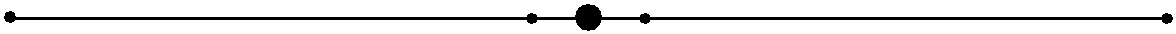 Сергей Петрович. Но кофе все же сделай.Саша (выходит из комнаты.)Валентина (кивает на неубранную постель в приоткрытой двери спальни, сту-чит себя кулаком по лбу, прикрывает дверь.)Сергей Петрович (машет рукой.)Саша (возвращается). Навозились с агрегатом.Валентина. С мокрыми то руками, зачем. Трудно полотенце взять?Сергей Петрович. Нормально испытания прошли?Саша. Нормально. Но, понимаете….Сергей Петрович. Не надо, потом. На работе. (Валентине.) Кофе где? Валентина. Да не машина я, Сергей Петрович.Сергей Петрович (Саше). Значиться так, Саша. Александр Иванович. Аванс по работе, полтора миллиона долларов.Валентина (застывает с чашкой кофе).Сергей Петрович. Анна Михайловна у тебя по валютным операциям не очень. Завтра подойдешь в обед, не при людях, к Елене Константиновне, договори-тесь, она поможет. Роднин, не помню, как зовут, организует аренду, Костин ремонт. Не ссы (хлопает Сашу по колену.) Сто пятьдесят тысяч придумайте с Анной Михайловной как снять, отдать надо тому, кто свел.Валентина (разносит кофе.)Сергей Петрович (откидывается на стуле, мечтательно). Заживем, Саша… В Пари-же квартиру купишь и в Ницце дачу. Возьмете меня к себе в Ниццу? А? Валентина? Валентина. Сергей Петрович, да вы не сомневайтесь.Сергей Петрович. Как у тебя дети? Валентина. В Каховке у бабушки на все лето.Сергей Петрович. Языкам их учи. Во Францию на лето будешь отправлять.Валентина. Сергей Петрович. Да с вашей то заботой. Спасибо вам.Сергей Петрович. Потом поблагодаришь. А квартиру хорошую купила и отдела-ла. (Обращается к Саше.) Ты понимаешь, что всего лишь на институтских мело-чах квартиру такую сделал. (Саша неопределенно пожимает плечами.) Сейчас ты, Саша на другой уровень выходишь. (Валентине). Старую оставила или продала?Валентина. Оставила.Саша (смотрит на дверь спальни.)Валентина. Забегалась я, прибраться не успела. Галушки, нести?30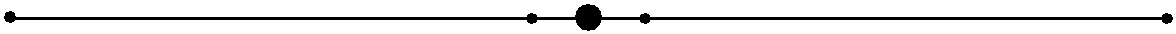 Сергей Петрович. Неси. И мужа покорми, с работы он, голодный. Валентина (выносит блюдо с галушками.) Мужчины едят.Сергей Петрович. Повезло тебе Саша, с хозяйкой.Саша (ест в задумчивости.)Сергей Петрович. Повезло. (Валентине.) Кофе не надо. Спасибо. (Встает из-за стола.) Пойду. День тяжелый, да и вам отдохнуть надо. (Уходит).Валентина. Намучилась я с галушками. Пораньше говори, когда он придет. А то, как снег на голову.Саша (перестает жевать, не отводит взгляд от двери в спальню.)Валентина. Он прав. Квартиру надо покупать. Двое у нас детей. Или дом за городом. (Смотрит на Сашу). Что молчишь?Саша (не отвечает.)Валентина (раздраженно). Это к тебе ходят.Саша (смотрит на Валентину.)Валентина. А мне подай, принеси, обслужи. Если приглашаешь людей, то го-вори заранее.Саша (берет гармонь, играет и поет). «Крутится, вертится… Валентина (уходит, с грохотом закрывает дверь.)ДЕЙСТВИЕ ТРЕТЬЕСЦЕНА ПЯТАЯДействующие лица. Сергей Петрович, Валентина.Кафе. За столиком Сергей Петрович и Валентина.Валентина. Не мог другое кафе выбрать? Здесь наши обедают.Сергей Петрович. Ничего. Не до приличий. Внимательно слушай. И не ком-ментируй.Валентина. Замуж за тебя не пойду. Меня мой муж устраивает.Сергей Петрович. Зря.31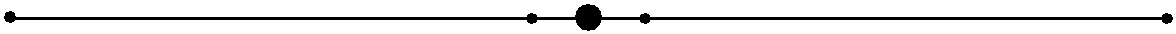 Валентина. Да, что случилось? Ты какой - то никакой.Смотрят друг на друга.Сергей Петрович. Что есть будешь? Валентина. Салат. Суп овощной. Рыбу. А ты? Сергей Петрович. Пиво. Рульку с капустой.Валентина (подзывает официанта, заказывает, обращается к Сергею Петро-вичу). Вредно тебе пиво. Толстеешь.Сергей Петрович (вздыхает.)Валентина. Нет, не нравишься ты мне. Бросить меня хочешь? Говори.Сергей Петрович (выпаливает). С Сашей твоим плохо.Валентина. Что?Сергей Петрович. Кинули его на полтора миллиона долларов.Валентина. А ты?Сергей Петрович. А что я? Не знал. Да и не нянька я ему. Не уследил. (Отпива-ет пиво.) Понимаешь, по сроку он должен был сдать работу, допустим, вчера. Появились новые обстоятельства, он объяснил заказчику, с ним на словах согласились, а в договоре, не прописал, не оформил дополнительное согла-шение к договору. Они выждали, пока он сделал работу и объявили, что сроки нарушены, а дополнительную работу, которую надо было сделать, и которую он сделал, ему не заказывали.Валентина. И что?Сергей Петрович. Ничего. Денежки с аванса верни.Валентина. Бред какой - то.Сергей Петрович. Бред, не бред, а юридически условия договора нарушены,деньги с аванса потрачены не по назначению. По понятиям они не то, что неправы, но уж очень жестко.Валентина. Он, что один отвечает?Сергей Петрович. Он хозяин фирмы. Вел все переговоры.Валентина. И...?Сергей Петрович. Не исключаю, что так было задумано с начала работы.Валентина. А институт? Ты замдиректора.Сергей Петрович. Институт? Институт, не причем. (Пауза) Мы живем в стране,которой безмозглые бывшие боксеры, в советское время мечтавшие рабо-тать у меня водителем служебной машины, становятся бизнесменами, перед32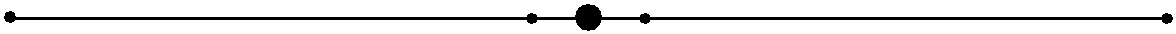 которыми образованные, неглупые люди теряют способность к сопротивле-нию. Институт не причем. (Раздраженно, повышает голос.) Не причем здесь институт. А я уволен. В Читу уезжаю, директором ПКБ. (Пауза) Такие, Валя, дела.Валентина. Почему в Читу?Сергей Петрович. Так что не исключено, квартиру продавать придется.Валентина (жестко). А вот этого не надо.Сергей Петрович. Ты видела этих заказчиков?Валентина. Колю в красном пиджаке.Сергей Петрович. Ну и?Валентина. Что делать, Сережа?Сергей Петрович. Не знаю. Жена в Читу не хочет ехать. Обещали через пол-тора-два года меня вернуть в Москву.Валентина. Мне что делать, Сереженька?Сергей Петрович. Поехали в Читу.Валентина (бросает вилку). Что делать, Сережа?!Сергей Петрович (вздыхает). Не знаю, Валь. Договариваться надо. Валентина (пробует суп). А почему в Читу?Сергей Петрович. В Чите ПКБ нашего министерства. Начальник ПКБ не пони-жение, но не повышение, особенно при размене Москва на Читу. Валентина. Что ты с нами сделал?Сергей Петрович. Что я сделал? Сделал мужа твоего заведующим лаборато-рией. Помог заработать на квартиру, помогал зарабатывать на другую квар-тиру, дачу, заграничную недвижимость, рекомендовал серьезным людям… Но бизнес есть бизнес.Валентина (беззвучно плачет.)Сергей Петрович (подзывает официанта, расплачивается. Уходят.)33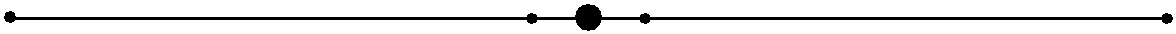 СЦЕНА ШЕСТАЯДействующие лица. Саша, Коля, охранник первый, охранник второй, тени ма-тери и отца Саши.Комната, деревянный стул, на полу тюфяк, гармонь. Подоконник застелен газетои, на газете остатки еды, вилка, нож.Саша (стоит у окна, смотрит в окно.)комнату входят пьяный Коля с двумя мужчинами, похожими на охранников.Коля (в спину Саши). Так вот, где ты прячешься.Саша (оборачивается). Я не прячусь. И дверь не запираю. Коля. Сиротинушку играешь. Пожалейте меня люди добрые.Саша (вопросительно смотрит.)Коля (подходит к Саше близко, «глаза в глаза»). Не вздумай бежать. Достану.Я тебе целку лично порву.Саша (отводит глаза.)Коля (улыбается пьяной улыбкой). «Боисси? Не боись». Тебе понравится. Саша. Что нужно?Коля. Деньги. Вернешь. Свободен.Саша. Ты знаешь, я аванс на дело израсходовал. Все готово. Хоть завтра вози свое удобрение.Коля (угрожающе). Ты, сука, кандидат херовых наук...Саша (перебивает). Но мы же договаривались. Коля. Ты еще залупаешься?Первый охранник. Николай Николаевич. Хорош. Пошли.Коля (берет Сашу за ворот рубашки). Да, нет, падла. Он руки должен мне це-ловать. А туда же.Второй охранник (разжимает руку Коли). Перестань. Пошли.Коля (передразнивает). «Что нужно?» У меня должны быть все документы, ко-торые ты оформлял.Саша. Так деньги или документы?Коля (бьет Сашу кулаком в нос). Завтра к тебе ребята в офис придут, все доку-менты по перевозкам и прочее по фирме, что они потребуют, отдашь. А день-34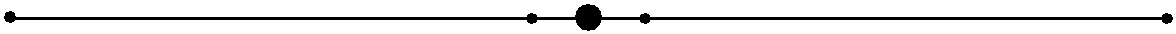 ги мне готовь. У тебя неделя. Запомни. Я тебя лично….Охранники непочтительно подталкивают Колю к двери.Первый охранник (оборачивается в дверях). И не бегай ты от нас. (Уходят.) Саша (прижимается лбом к оконному стеклу). УУ…У..уууу (воет, бьет кулаком по подоконнику. Оглядывает комнату.)Тень отца Саши (сидит в углу комнаты на тюфяке, пальцы на грифе гармони, не играет, смотрит на Сашу, не узнает).Саша. Почему!!!Тень матери (появляется, не смотрит на сына, берет отца за руку, и оба исче-зают).Саша (вслед). Мама!!! (Мечется по комнате, берет нож, не колеблясь проводит по локтевой вене.) Мама!!! (Сникает, роняет нож, садится на тюфяк, рассма-тривает вздувшийся рубец). Мама… За что?! Мама, мама. (За сценой негром-кая мелодия, «крутится, вертится…).ДЕЙСТВИЕ ЧЕТВЕРТОЕСЦЕНА СЕДЬМАЯДействующие лица. Саша, сослуживец первый, сослуживец второй, Анна Ми-хайловна.Бывший кабинет Саши, дверь не заперта. На столе компьютер, папки с бума-гами, отдельные листы.Саша (входит, запирает изнутри дверь, открывает сейф, достает печать, вклю-чает компьютер, печатает, проговаривает.)«Генеральному директору… сообщаю, что на основании решения рабочего совещания от…… у начальника отдела …. Андрея и заместителя …. Николая…были проведены работы по модернизации подвижного состава с целью обе-спечения соответствия с нормативно-правовыми документами стран ЕС. Пе-реоборудованный подвижной состав, пригодный к движению по дорогам ЕС35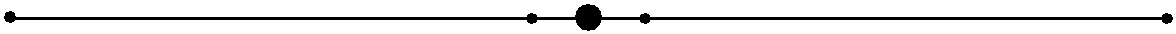 находится на станции …и готов к погрузке. Сопроводительные документы на упомянутый подвижной состав, необходимые для перемещении по железным дорогам стран ЕС, будут Вам переданы незамедлительно после подписания Вами прилагаемого акта о выполненных работах».Стук в дверь.Незнакомый голос. Александр Иванович! Откройте.Саша (подписывает, ставит печать, кладет в почтовый конверт, прячет кон-верт под рубашкой.)Голос Анны Михайловны. Александр Иванович! Откройте.Саша (складывает в сейф папки, бумаги, печать.)Голос сослуживца второго. Нам дверь ломать? Кто его пустил в институт?Саша (открывает дверь.)Входят Анна Михайловна и сослуживцы первый и второй.Анна Михайловна. Александр Иванович! Подпишите мое заявление об уволь-нении.Сослуживец второй. На каком основании…? Это теперь мой кабинет. У меня здесь важные документы.Саша (подписывает заявление, показывает на незапертую дверь сейфа). Я пока не забираю сейф, могу вам ключи оставить.Анна Михайловна. Нет. Я в фирме не работаю. (Уходит.)Сослуживец второй. И не тяни с сейфом. Лаборатория не частная лавочка.Саша. Хорошо.Сослуживец первый (оглядывает Сашу). Ты, как?Саша. Нормально.Сослуживец второй. А Валентина?Сослуживец первый (перебивает). Работу нашел?Саша (запирает дверцу сеифа, смотрит на сослуживца второго.) Да. Сейф скоро заберут. Ключ кому?Сослуживец второй. Фирма твоя… Нас не впутывай.Сослуживец первый (смотрит на распухший нос Саши.) Значит, нашел работу. Саша. Да. (уходит)Сослуживец второй (тихо). Этот не пропадет. Сослуживец первый. Ты зачем про Валентину?36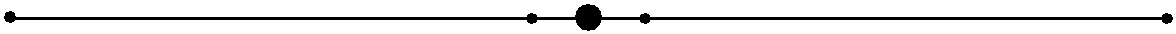 СЦЕНА ВОСЬМАЯВокзал. Почтовое отделение.Действующие лица. Саша, зазывала, бомж.Саша (сдает в приемное окно почтового отделения письмо). Пожалуйста, вот, опись, уведомление о доставке.Бомж (прячется от взгляда оператора из окошка, Саше). Помоги, брат, трубы горят.Саша (не глядит на бомжа, сдвигает в его сторону монетки сдачи, выходит на крыльцо вокзала, стоит в нерешительности, смотрит на зазывалу междуго-роднего автобуса.).Зазывала. Командир, поехали в Саратов.Бомж (за спиной Саши бормочет). Все путем, брат, и переночевать... и девоч-ки… не пропадем, брат.Саша (повторяет). Брат. Саратов, брат, Саратов (почти шепчет.) Если бы в Во-ронеж…Зазывала (кричит в сторону на звук отъезжающего автобуса). Миша! Постой!Клиент есть. (Саше). Беги, командир, ждет тебя Воронеж.Бомж (в спину Саши). Не пропадем, брат.Саша (оборачивается.)Бомж (роется в урне.)Саша (прыгает через ступеньку, с крыльца, бежит.)Зазывала (вслед). Да не беги ты так.Занавес37